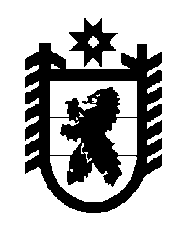 Российская Федерация Республика Карелия    УКАЗГЛАВЫ РЕСПУБЛИКИ КАРЕЛИЯО награждении государственными наградами Республики КарелияЗа заслуги перед республикой и многолетний добросовестный труд наградить ПОЧЕТНОЙ ГРАМОТОЙ РЕСПУБЛИКИ КАРЕЛИЯ:СЕРЫШЕВА Анатолия Анатольевича – начальника Управления Федеральной службы безопасности России по Республике Карелия,ХЮННИНЕНА Александра Викторовича – Главного федерального инспектора по Республике Карелия аппарата полномочного представителя Президента Российской Федерации в Северо-Западном федеральном округе.          Глава Республики  Карелия                                                               А.П. Худилайненг. Петрозаводск20 октября 2016 года№ 136